VÕISTLUSAUTODE RAHVUSVAHELISED TEHNILISED TINGIMUSEDFIA VM Lisa  JUuendatud 28.12.2021251. KLASSIFIKATSIOON  ja  DEFINITSIOONID1. KLASSIFIKATSIOON1.1. Kategooriad ja rühmad.Võistlustel kasutatavad autod jaotatakse järgmistesse kategooriatesse ja rühmadesse:Kategooria I: 	Rühm N		Seeriaautod (Production Cars)Rühm A		Turismiautod (Touring Cars)Rühm R	Turismiautod (Touring Cars) või Seeriaautod (Large Scale Series Production Cars)Alates 2020.a	Rally5/Rally4/Rally3/Rally2Rühm E-I	Vabavormelautod (Free Formula Racing Cars)Kategooria II: 	Rühm R-GT	Suurturismi Seeriaautod (GT Production Cars)		Rühm Rally1		Rühm GT3	Suurturismi karikasarja autod (Cup Grand Touring Cars)		Rühm CN	Seeria-sportautod (Production Sports Cars)		Rühm E-II	Vabavormelautod (Free Formula Racing Cars)Kategooria III:	Rühm F		Ringrajaveoautod (Racing Trucks)1.2. Kubatuuriklassid. Vastavalt oma kubatuurile jaotatakse autod järgmistesse klassidesse:	1)				kuni 	500 cm3	2)	üle   	500 cm3 	"	600 cm3	3)	"	600 cm3	"	700 cm3	4)	"	700 cm3	"	850 cm3	5)	"	850 cm3	"	1000 cm3	6)	"	1000 cm3	"	1150 cm3	7)	"	1150 cm3 	"	1400 cm3	8)	"	1400 cm3 	"	1600 cm3	9)	"	1600 cm3	"	2000 cm3	10)	"	2000 cm3 	"	2500 cm3	11)	"	2500 cm3 	"	3000 cm3	12)	"	3000 cm3 	"	3500 cm3	13)	"	3500 cm3 	"	4000 cm3	14)	"	4000 cm3	"	4500 cm3	15)	"	4500 cm3	"	5000 cm3	16)	"	5000 cm3 	"	5500 cm3	17)	"	5500 cm3	"	6000 cm3	18)	"	6000 cm3Kui FIA seda spetsiaalselt ei reglementeeri, ei tarvitse võistlusjuhendis tingimata olla kõik ülalnimetatud klassid. Vastavalt võistlustingimustele võib korraldaja ühendada kaks või enam klassi. Ühtki eelpoolnimetatud klassi ei või omakorda jaotada.2. DEFINITSIOONID2.1.Üldpõhimõtted2.1.1. Seeriaautod (Kategooria  I)Autod, mida on valmistatud ühesugustena teatud ajavahemiku jooksul teatud arv ja nad on ette nähtud normaalmüügiks. Autod tuleb müüa vastavuses homologatsiooniga.2.1.2. Võistlusautod (Kategooria  II)Autod, mis on valmistatud üksikeksemplaridena ja ette nähtud ainult võistlemiseks.2.1.3. Veoautod (Kategooria  III)2.1.4. Identsed autodAutod, mis kuuluvad samasse toodangusarja ja millel on ühesugune kereehitus (nii seest kui väljast), mehhaanilised osad ja šassii (võib sisalduda kereehituses monokokkonstruktsiooni puhul), on identsed.2.1.5. AutomudelToodangusarja kuuluv auto, mida on võimalik määratleda tema spetsiifilisest ehitusest, kere välisjoonest, sarnasest mootori ja jõuülekande konstruktsioonist.2.1.6. NormaalmüükAuto toimetamine eraisikuni valmistajatehase normaalse müügikanali kaudu.2.1.7. HomologeerimineFIA ametlik tõend selle kohta, et teatud automudelit on valmistatud piisavalt suure seeriana selleks, et teda saaks homologeerida rühma N ja rühma A. Homologatsiooniavalduse esitab valmistajamaa volitatud autospordiorganisatsioon (ASN) ja sellega kaasneb homologatsioonitunnistus (vt. 2.1.8), mis peab vastama FIA spetsiaalsele homologatsioonijuhendile. Seeriatoodanguauto homologatsioon lõpeb 7 aastat peale automudeli tootmise lõpetamist (st. toodangu suurus on langenud alla 10% vastava grupi miinimumtoodangust). Automudeli homologeering on kehtiv ainult ühes rühmas: kas rühmas A või rühmas N.2.1.8. HomologatsioonitunnistusFIA poolt igale heakskiidetud automudelile antud tunnistus, milles on konkreetse mudeli tunnistamiseks vajalikud andmed. Nimetatud tunnistus määrab mudeli valmistajatehase poolt määratud viisil.Modifikatsioonide piirangud on iga rühma kohta esitatud FIA Spordikoodeksi Lisas J.Tehnilised kontrollid võivad nõuda homologatsioonitunnistuse esitamist tehnilisel ülevaatusel ja/ või kogu võistluse vältel, ja selle mitteesitamisel on tal õigus keelata võistleja osavõtt võistlustest. Homologatsioonitunnistus peab olema trükitud:FIA templiga/vesimärgiga paberile Või autotooja päritolu riigi ASNi templiga/vesimärgiga paberile.Juhul kui rühma A autole on paigutatud šassiid/kere puudutav Variant (WR, WRC, VK, KS, KSR, VR5, VRa2, VRa3), tuleb šassii kohta esitada ka tootja poolt antud originaalne sertifikaat.Juhul kui homologatsiooni jõustumise kuupäev langeb võistluste ajale, loetakse homologatsioon kehtivaks kogu võistluste ajal.Rühmas N võistlevatel autodel tuleb esitada ka rühma A homologatsioon.Juhul, kui uuritavat sõlme või detaili ei ole homologatsioonitunnistusel kajastatud, võib tehniline komisjon seda võrrelda standardautol paiknevaga. Juhul, kui homologatsioon ei anna täit selgust, võib tehniline komisjon konkreetset detaili võrrelda trükitud remondijuhendi või tagavaraosade kataloogiga või ka automüügifirma käsutuses oleva detailiga. Homologatsioonidokumentide hankimine on võistleja ülesandeks.Homologatsioonitunnistuse  kirjeldus:- Põhihomologatsioon määrab auto põhimudeli.- Põhihomologatsiooniga koos võib kasutada järgmisi lisalehti:Variandilehed (VF, VP, VO, VK)VF – kaks eri valmistajat teevad üht ja sama detaili ja ostjal ei ole võimalik nende vahel ise valikut tehaVO – detail on valmistatud tellimusena lisavarustusenaVK – “kit cars”VP – tootjalt detail tellituna edasimüüjateltParanduslehed (ER)ER – täiustab või tühistab endised andmed detaili kohtaArengulehed (ET)ET – antakse välja baasmudeli püsivate muudatuste kohta (baasmudeli tootmise lõpetamisel selle algsel kujul)Homologatsioonitunnistuse  kasutamine:1) Variandilehed (VF, VO, VP, VK)Võistleja võib kasutada ükskõik, millist variandilehte või selle osa tingimusel, et kõik auto tehnilised andmed vastavad nimetatud automudeli homologatsioonitunnistusele ja lisa J piirangutele. Mitme variandilehe VO liitmine on keelatud järgmiste sõlmede puhul:- turbokompressor, pidurid ja käigukastNäiteks variandilehel mainitud pidurisadulad on lubatud ainult, kui piduriklotside pindala jne. säilitatakse homologatsioonitunnistuses antud suurusena (Rühma N autodel vaata Lisa J 2019 art. 254.2).Variandilehe VK lisadetaile võib kasutada tootja poolt homologatsioonitunnistusel esitatud tingimustel. See puudutab konkreetselt neid detailide komplekte, milliseid loetakse tervikuks, ja milliste spetsifikatsioone ei tohi võimalusel muuta.FIA meistrivõistlustel tuleb tehnilisel ülevaatusel WRC, S2000-Rally, Rally1, Rally2 ja R-GT autodel esitada FIA tehniline pass. Tehnilises passis esitatud markeeringuid ei tohi autodelt eemaldada.2) Arengulehed (ET)(Rühma N autode puhul vaata ka 2019.a Lisa J art 254.2)Võistlusauto peab vastama teatud arenguastmele (sõltumata sellest, millal ta on valmistatud) ja arengulehel toodud muudatused peavad olema teostatud täielikult või siis üldse mitte. Kui võistleja on näiteks valinud kolmanda arengulehe, peavad seal olema tehtud ka need muudatused, mis on toodud kahel esimesel arengulehel (v.a. need muudatused, mis on omavahel vastuolus). 2.1.9. Mehaanilised osadKõik need osad, mis on vajalikud auto edasiliikumiseks, vedrustuseks, juhtimiseks või pidurdamiseks, samuti kõik nende töötamiseks vajalikud lisaseadmed (liikumatud või liikuvad) on mehaanilised osad.2.1.10. Originaalsed või seeriadetailidDetail, mis on läbinud tootmistsükli valmistajatehase poolt või tema tellimusel ja on algselt paigaldatud kõnesolevale mudelile.2.1.11. Materjalide definitsioonidVastavalt FIA Lisa J Art. 251.1.11 esitatule2.1.12. PlommAuto erinevate osade (detailide, sõlmede jms) identifitseerimiseks kasutatav detail ühel järgnevatest eesmärkidest:- osa kasutamise või vahetamise kontrollimiseks- vastavalt konkreetsete reeglitega limiteeritud arvuga osade kasutamise järelkontrolliks- osa registreerimiseks selle viivitamatuks või hilisemaks kontrolliks- takistamaks osa demonteerimist ja/või modifitseerimist - teistel võimalikel juhtudel nõutud sportlike ja/või tehniliste reeglite rakendamiseks2.2. DimensioonidAuto äärejooned ülalt vaadatuna, konkreetse võistluse stardijoonel.2.3. MOOTOR2.3.1. SilindrimahtSilindrimaht on kolvi või kolbide üles- või alaspidi liikumistest tekkiv ruumala.	V = 0,7854 x b2 x s x n, kus	b – kolvi läbimõõt	s – kolvikäik	n – silindrite arv  2.3.2. Ülelaadimine on küttesegu sunniviisiline lisamine põlemiskambris ükskõik millisel viisil. Ülelaadimiseks ei loeta normaalse õhurõhu, hüdraulilise rõhu (vesioina efekt), sisse- või väljalaskekollektoris toimivate dünaamiliste efektide ja kütuse sissepritsimise poolt tekitatud rõhu tõusu (vt. Art. 252.3.1).2.3.3. MootoriplokkMootoriploki all mõeldakse väntvõlli ja silindreid ümbritsevat detaili.2.3.4. Sisselaskekollektor on detail, mis kogub küttesegu karburaatorist ja kannab selle plokikaane aukudeni; kütuse sissepritsimise puhul õhku reguleerivast siibrist plokikaane aukudeni ja diiselmootori puhul detailil, mis võtab õhu õhupuhastist ja kannab selle plokikaane aukudeni.2.3.5. Väljalaskekollektor on detail, mis kogub väljalaskegaasid plokikaanest ja kannab need kuni esimese tihendini, mis teda ülejäänud väljalaskesüsteemist eraldab.2.3.6. Turbomootorite väljalaskekollektor algab peale turbolaadijat.2.3.7. Mootori karter on kinnitatud mootori alaossa ja ta sisaldab ja kontrollib mootoriõli, karteril ei või olla mingit kinnitust väntvõllile.2.3.8. Mootoriruum on ruum, mis piiritletud strukturaalse, mootorile igast küljest lähima kestaga.2.3.9. Kuiv karter. Süsteem õlituseks ilma normaalõlipumba kasutamiseta. 2.3.10. Tihend mehhaanilistele osadel.Detail erinevate osade ühendamiseks vältimaks lekkeid.2.3.10.a. Staatiline tihend. Ainukeseks eesmärgiks tohib olla vähemalt kahe omavahel ühendatud detaili ühenduse tagamine. Tihendiga eraldatud detailide vahe ei tohi olla suurem kui 5 mm. 2.3.10.b. Dünaamiline tihend. Tihend lekete vältimiseks üksteise suhtes liikuvate osadel.2.3.11. Energiavaheti. Mehhaaniline osa tagamaks kahe vedeliku energiavahetust. Esmanimetatud vedelik on jahutatav, teine vedelik on jahutaja.2.3.12. Radiaator. Energiavaheti vedeliku jahutamiseks õhu abil.2.3.13. Vahejahuti turbole. Energiavaheti, mis paikneb kompressori ja mootori vahel, võimaldades rõhu all oleva õhu jahutamist vedeliku abil.2.3.14. Kolbmootori ja vankel(rootor)mootori terminoloogia võrdlus:2.4. VeermikSiia kuuluvad kõik täielikult või osaliselt vedrustamata auto osad.2.4.1. RatasSüdamik ja vits, komplektne ratas: südamik, vits ja rehv.2.4.2. Elektrooniliselt juhitavad pidurid („Brake-by-wire“)Brake-by-wire tehnoloogia võimaldab rataste pidurdamist elektriliselt.See võib olla täienduseks traditsioonilisele pidurisüsteemile (mehhaaniline ja hüdrauliline) või olla täiesti eraldiseisev asendades traditsioonilist pidurisüsteemi kasutades elektrooniliselt juhitavaid kontrollmehhanisme.2.4.2. Pidurite hõõrdepindPind, mida trummelpidurite klotsid või ketaspidurite klotsid puudutavad pidurdatud ratta täispöörde puhul.2.4.3. MacPhersoni vedrustusMacPhersoni vedrustus on süsteem, milles on püsttugi. See tugi ei pea tingimata olema vedru ja/või amortisaatori osa. Ülaosas on ta kinnitatud kere või šassii külge ühes punktis, allosas aga šarniirselt alumise õõtshoova külge. Selle õõtshoova külge kinnitub ka stabilisaator või reaktiivvarras.2.4.4. KäändtalatelgTelg, mille moodustavad kaks pikilüli, mõlemad liigendiga kinnitatult kerele. Lülid on jäigalt omavahel ühendatud. Tarindi väändetugevus on väiksem kui tema paindetugevus.2.5. Šassii-Kere2.5.1. ŠassiiAuto kandev raamistik, mille ümber on asetatud mehaanilised osad.2.5.2. Kere	 - väljastpoolt: auto vedrustatud osa, mida puudutab õhuvool.- seestpoolt: salong ja pakiruum.Kered eristatakse:1) kinnine kere2) lahtine kere3) muudetav kere, millel on allalastav pehme katus või liigutatav hardtopkatus.2.5.3. IsteKaks pinda, mis moodustavad istmepadja ja seljatoe. Seljatugi on pind, mis ulatub kõrgemale normaalselt istuva inimese ristseljast. Istmepadi on pind, mis ulatub ettepoole normaalselt istuva inimese ristseljast.2.5.4. Pakiruum on ruum, mis on eristatud salongist ja mootoriruumist ja asetseb auto sisemuses. Pikisuunas on ta piiritletud vaheseinaga, mis on valmistajatehase poolt tehtud ja/või istmete seljatoega, mis on kallutatud max 15° vertikaalist. Vertikaalselt on pakiruum piiritletud statsionaarse või avatava valmistajatehase poolt valmistatud osaga, selle puudumisel määrab pakiruumi kõrguse tasapind, mis kulgeb tuuleklaasi alaserva kõrgusel.2.5.5. Salong on siseruum, mis on ette nähtud juhile ja reisijaile.2.5.6. Mootorikate (kapott)Kere osa, mis avab juurdepääsu mootoriruumi.2.5.7. Poritiivad määratakse vastavalt joonisele 251-1 ja rühma A homologatsioonivormi joonisele XIII-A1 (või XIII).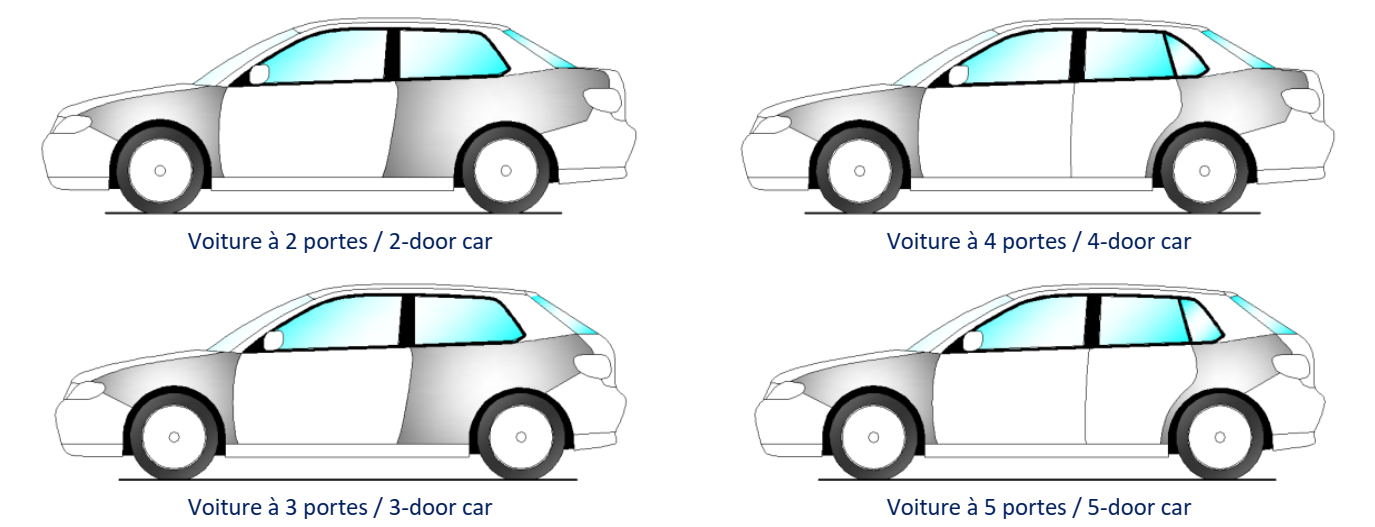 						251-12.5.8. Kaldliistudest võre (žalusii)Kallutatavatest liistudest võre, mis katab võretaguse, ent võimaldab õhu läbilaske.2.5.9. PäevatuledEttepoole suunatud tuled, mille eesmärgiks on muuta auto kergemini nähtavaks valgel ajal.Päevatuled peavad automaatselt välja lülituma esitulede sisse lülitumisel. 2.6. ElektrisüsteemEsituli: sellist tüüpi tuli, mis kogub valgusvoo hõõglambilt ja suunab selle otsesuunas edasi.2.7. KütusepaakKütusepaak on mahuti, mis sisaldab kütust, mida sealt mingil moel toimetatakse kas kogumispaaki või mootorisse. 2.8. AutomaatkäigukastHüdrodünaamiline veokonverter, koosnedes epitsüklilistest siduri- ja piduriketastest, omab määratud arvu lülituskäike. Käikude vahetus saavutatakse automaatselt mootorit ja käigukasti lahutamata, seega pideva mootoriveo tingimustes. Variaatori-põhimõttel kastid on samuti automaatkastid.3.Elektriautode definitsioonidVaata FIA Lisa J Art.251.3.KolbmootorVankel(rootor)mootorMootoriplokkStaatorPlokikaaskülgväljalase või keskväljalaseKolb / kolvirõngadRootori tihendidVäntvõllRootorivõll